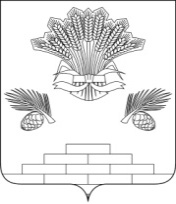 РОССИЙСКАЯ  ФЕДЕРАЦИЯСОВЕТ НАРОДНЫХ ДЕПУТАТОВ ЯШКИНСКОГО МУНИЦИПАЛЬНОГО РАЙОНАПЯТОГО СОЗЫВА(шестидесятое заседание)РЕШЕНИЕот «24»  ноября  2017  №350-рпгт.  ЯшкиноОб утверждении прогнозного плана приватизации муниципального имущества Яшкинского муниципального района на 2018 год        Руководствуясь Федеральным законом от 21.12.2001 № 178-ФЗ «О приватизации государственного и муниципального имущества», решением Яшкинского районного Совета народных депутатов четвертого созыва от 25.05.2012 № 445-р «Об утверждении Положения о приватизации муниципального имущества Яшкинского муниципального района», статьями Устава Яшкинского муниципального района, Совет народных депутатов Яшкинского муниципального района РЕШИЛ:  1. Утвердить прогнозный план приватизации муниципального имущества Яшкинского муниципального района на 2018 год, согласно приложению, к настоящему решению.	2. Опубликовать данное решение в Яшкинской районной газете «Яшкинский вестник».	3. Настоящее решение вступает в силу после его официального опубликования.  4. Контроль за исполнением настоящего решения возложить на постоянный комитет по бюджету, налогам и финансовой политике Совета народных депутатов Яшкинского муниципального района (Председатель А.А. Елисеенко). Председатель           							Совета народных депутатов					Яшкинского муниципального района                                                Ю.Э. ВульфПриложение к решению  Совета народных депутатовЯшкинского муниципального района от «24» ноября  2017 №350-р     Имущество, включенное в прогнозный план приватизации на 2018 год№п/пНаименование объектаАдресОбщая пло-щадьобъек-та, кв.мГодпострой-киСрокприва-тизацииПрог-нозная ст-ть, руб.1Гараж и складпгт. Яшкино,ул. Больничная, 6а, ряд 2145,11983II кв.100 0002Гаражпгт. Яшкино,ул. Больничная, 6, ряд 1, бокс 664,41966II-III кв.100 0003Гаражпгт. Яшкино,ул. Больничная, 6, ряд 1, бокс 727,01966III кв.50 0004Гаражпгт. Яшкино,ул. Больничная, 6, ряд 1, бокс 837,11966III кв.50 000Итого:300 000